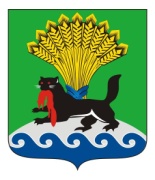 РОССИЙСКАЯ ФЕДЕРАЦИЯИРКУТСКАЯ ОБЛАСТЬИРКУТСКОЕ РАЙОННОЕ МУНИЦИПАЛЬНОЕ ОБРАЗОВАНИЕДУМАР Е Ш Е Н И ЕПринято на заседании Думыот 27.06. 2019г.				                                                           №63-665/рдг. ИркутскО внесении изменений в Устав Иркутского районного муниципального образованияВ целях приведения Устава Иркутского районного муниципального образования в соответствие с действующим законодательством, устранения дублирующих норм правового регулирования, руководствуясь статьей 44 Федерального Закона от 06 октября 2003 года № 131-Ф3 «Об общих принципах организации местного самоуправления в Российской Федерации», статьями 25, 51, 53 Устава Иркутского районного муниципального образования, Дума Иркутского районного муниципального образованияРЕШИЛА:Внести следующие изменения в Устав Иркутского районного муниципального образования, принятый решением Думы Иркутского района от 31 марта 1999 года №20-96/рд (в редакции от 29 ноября 2018 года):в пункте 1.5) части 1 статьи 9 после слов «дорожная деятельность в отношении автомобильных дорог местного значения вне границ населенных пунктов в границах Иркутского района, осуществление муниципального контроля за сохранностью автомобильных дорог местного значения вне границ населенных пунктов в границах Иркутского района,» дополнить словами «организация дорожного движения»;  в пункте 1.32) части 1 статьи 9 после слов «прав» дополнить словами «коренных малочисленных народов и других»;часть 4 статьи 18 изложить в следующей редакции:«4. Порядок организации и проведения публичных слушаний определяется нормативным правовым актом Думы Иркутского района и должен предусматривать заблаговременное оповещение жителей муниципального образования о времени и месте проведения публичных слушаний, заблаговременное ознакомление с проектом муниципального правового акта, другие меры, обеспечивающие участие в публичных слушаниях жителей Иркутского района, опубликование (обнародование) результатов публичных слушаний, включая мотивированное обоснование принятых решений.»;4)  в пункте 2.5) части 2 статьи 28 символ «%» заменить символом «;»; 5) абзац 2 пункта 3.2) части 3 статьи 33 изложить в следующей редакции:«-выступать инициатором  внесения  в Думу Иркутского района проектов муниципальных правовых актов, которые подлежат обязательному рассмотрению на заседании Думы Иркутского района и по ним проводится голосование;»;6) дополнить часть 3 статьи 33 пунктами 3.12), 3.13) следующего содержания:«3.12) объединяться в постоянные и временные депутатские группы и иные депутатские объединения;»;«3.13) участвовать в работе заседаний Думы Иркутского района, постоянных и временных комиссий, рабочих группах с правом решающего голоса по всем вопросам, рассматриваемым Думой Иркутского  района, комиссиями, рабочими группами, и с правом совещательного голоса в тех комиссиях и рабочих группах, членом которых он не является.»;7) часть 3 статьи 34 исключить;8) часть 3 статьи 75 изложить в следующей редакции:«Граждане вправе присутствовать и выступать на публичных слушаниях, общественных обсуждениях, проводимых Думой Иркутского района, Мэром Иркутского района.».2. Поручить администрации Иркутского района обеспечить государственную регистрацию внесенных настоящим решением изменений в Устав Иркутского районного муниципального образования.3. Опубликовать настоящее решение о внесении изменений в Устав Иркутского районного муниципального образования с реквизитами государственной регистрации в газете «Ангарские огни», разместить на официальном сайте www.irkraion.ru.4. Настоящее решение вступает в силу с момента официального опубликования с реквизитами государственной регистрации.5.  Контроль исполнения настоящего решения возложить на постоянную комиссию по Уставу, Регламенту, депутатской деятельности, информационной политике и связи с общественностью (А.Г. Панько).Мэр Иркутского районаПредседатель Думы                                                                                                                     Иркутского района        Л.П. Фролов                                                                                       А.А. Менг